ՀԱՅԱՍՏԱՆԻ ՀԱՆՐԱՊԵՏՈՒԹՅԱՆ ՀԱՇՎԵՔՆՆԻՉ ՊԱԼԱՏ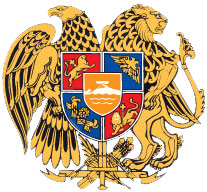 ԸՆԹԱՑԻԿ ԵԶՐԱԿԱՑՈՒԹՅՈՒՆՀՀ ՊԵՏԱԿԱՆ ԵԿԱՄՈՒՏՆԵՐԻ ԿՈՄԻՏԵՈՒՄ 2020 ԹՎԱԿԱՆԻ ՊԵՏԱԿԱՆ ԲՅՈՒՋԵԻ ԻՆՆ ԱՄԻՍՆԵՐԻ ԿԱՏԱՐՄԱՆ ՀԱՇՎԵՔՆՆՈՒԹՅԱՆ ԱՐԴՅՈՒՆՔՆԵՐԻ ՎԵՐԱԲԵՐՅԱԼ2021ՀԱՊԱՎՈՒՄՆԵՐԻ ՑԱՆԿԱՄՓՈՓԱԳԻՐՀՀ պետական եկամուտների կոմիտեում հաշվեքննությունն իրականացվել է ՀՀ Հաշվեքննիչ պալատի 2020 թվականի նոյեմբերի 20-ի թիվ 180-Ա որոշման հիմքով:Հաշվեքննության առաջադրանքով նախատեսվել է իրականացնել Կոմիտեի 2020 թվականի պետական բյուջեի ինն ամիսների մուտքերի ձևավորման և ելքերի իրականացման կանոնակարգված գործունեության ֆինանսական և համապատասխանության հաշվեքննություն։ Հաշվեքննությունն իրականացվել է 2020 թվականի նոյեմբերի 27-ից մինչև 2021 թվականի հունվարի 31-ն ընկած ժամանակահատվածում։ Հաշվեքննության ընթացքում կիրառվել են հարցում, վերլուծական ընթացակարգ և վերահաշվարկ ընթացակարգերը:Հաշվեքննությունն իրականացվել է ՀՀ հաշվեքննիչ պալատի 8-րդ վարչության կողմից։ՀԱՇՎԵՔՆՆՈՒԹՅԱՆ ՀԻՄՆԱԿԱՆ ԱՐԴՅՈՒՆՔՆԵՐԸՀաշվեքննության իրականացման համար ստացվել է բավարար տեղեկատվություն։Հաշվեքննության ընթացքում էական անհամապատասխանություններ և խեղաթյուրումներ չեն հայտնաբերվել։ՀՀ պետական եկամուտների կոմիտեին վերաբերող հաշվետվությունները էականորեն խեղաթյուրված չեն։ՀԱՇՎԵՔՆՆՈՒԹՅԱՆ ՕԲՅԵԿՏԻ ՖԻՆԱՆՍԱԿԱՆ ՑՈՒՑԱՆԻՇՆԵՐԸՀՀ 2020 թվականի պետական բյուջեից ՊԵԿ կողմից կատարվող ծախսերի տարեկան պլանը սահմանվել է 98,713,646.4 հազ. դրամ, տարեկան ճշտված պլանը՝ 110,651,208.9 հազ. դրամ, իսկ 2020թ. ինն ամիսների ճշտված պլանը՝ 100,641,087.55 հազ. դրամ, ֆինանսավորումը՝ 95,279,617.85 հազ․ դրամ, դրամարկղային ծախսը՝ 94,863,895.64 հազ․ դրամ, իսկ փաստացի ծախսը՝ 92,739,672.56 հազ․դրամ։ՀՀ ՊԵԿ 2020թ. ինն ամիսների բյուջեի ծախսերի կատարողականը ըստ միջոցառումների հետևյալն է.հազ.դրամՊԵԿ ԿՈՂՄԻՑ ՎԵՐԱՀՍԿՎՈՂ ԵԿԱՄՈՒՏՆԵՐ2020 թվականի ինն ամիսների ընթացքում ՀՀ պետական բյուջե մուտքագրված  հարկային եկամուտների և պետական տուրքերի կառուցվածքն ըստ եկամտի տեսակների հետևյալն է.33.0%-ն ապահովվել է ավելացված արժեքի հարկի հաշվին՝ կազմելով 335.1 մլրդ. դրամ, որից 199 մլրդ դրամը ստացվել է ՀՀ ներմուծվող ապրանքներից, այդ թվում՝ 78.3 մլրդ դրամը գանձվել է Եվրասիական տնտեսական միության անդամ պետություններից ներմուծվող ապրանքների համար: Մնացած 136.1 մլրդ դրամը գանձվել է ՀՀ-ում արտադրվող ապրանքներից և ծառայություններից:30.5%-ը ապահովվել է եկամտային հարկի հաշվին՝ կազմելով 310․5 մլրդ. դրամ:12.1%-ն ապահովվել է շահութահարկի հաշվին` կազմելով 122․6 մլրդ դրամ:8․2%-ն ապահովվել է ակցիզային հարկի հաշվին` կազմելով 83.6 մլրդ դրամ:Մասնավորապես` հանրապետությունում արտադրվող ենթաակցիզային ապրանքների հարկումից ստացվել է 44.2 մլրդ դրամ, հանրապետություն ներմուծվող ենթաակցիզային ապրանքների հարկումից՝ 39.4 մլրդ դրամ։ Նախորդ համադրելի ժամանակաշրջանի համեմատ ակցիզային հարկի գծով եկամուտները աճել են 0.4%-ով՝ 1․4 մլր դրամով, ինչը հիմնականում պայմանավորված է օրենսդրական փոփոխությունների արդյունքում ակցիզային հարկի դրույքաչափերի աճով և նոր դրույքաչափերի հաստատմամբ։4.6%-ն ապահովվել է մաքսատուրքի հաշվին` կազմելով 46.9 մլրդ դրամ։1.9%-ը ապահովվել է շրջանառության հարկի հաշվին՝ կազմելով 19.8 մլրդ դրամ։1.7%-ը ապահովվել է սոցիալական վճարի հաշվին՝ կազմելով 17.4 մլրդ դրամ։4.0%-ը ապահովվել է բնապահպանական հարկի և բնօգտագործման վճարների հաշվին՝ կազմելով 41 մլրդ դրամ։1.7%-ը ապահովվել է այլ հարկերի հաշվին՝ կազմելով 17.6 մլրդ դրամ, մասնավորապես` 6.4 մլրդ դրամ կազմել են «Հայաստանի Հանրապետության պաշտպանության ժամանակ զինծառայողների կյանքին կամ առողջությանը պատճառված վնասների հատուցման մասին» ՀՀ օրենքով սահմանված դրոշմանիշային վճարները, 6.2 մլրդ դրամ՝ ռադիոհաճախականության օգտագործման պարտադիր վճարները, 2.0 մլրդ դրամ՝ ճանապարհային հարկը, 0.8 մլրդ դրամ՝ ԵՏՄ անդամ չհանդիսացող պետություններից ՀՀ մաքսային մարմինների կողմից գանձվող միասնական մաքսային վճարը, 0.6 մլրդ. դրամ՝ հանրային ծառայությունների կարգավորման պարտադիր վճարները, 38.1 մլն դրամ՝ արտոնագրային հարկը:Հաշվետու ժամանակահատվածում հարկերի անցումային գերավճարից միասնական հաշիվ փոխանցված գումարը կազմել է 307.7 մլն դրամ:2.2%-ը ապահովվել է պետական տուրքերի հաշվին՝ կազմելով 22․6 մլրդ դրամ։ Վճարված պետական տուրքերը կազմել են հաշվետու ժամանակաշրջանի ծրագրային ցուցանիշի 64.7%-ը: Շեղումը հիմնականում պայմանավորված է օրենքով սահմանված այլ ծառայությունների և գործողությունների ու լիցենզավորման ենթակա գործունեություն իրականացնելու նպատակով լիցենզիաներ, արտոնագրեր (թույլտվություններ) տալու համար սահմանված պետական տուրքերի կատարողականով: Բացի այդ, ցածր կատարողական է արձանագրվել նաև պետական գրանցման և ֆիզիկական անձանց տրվող իրավաբանական նշանակություն ունեցող փաստաթղթերի, որոշակի ծառայությունների կամ գործողությունների համար սահմանված պետական տուրքերի գծով։2019 թվականի ինն ամիսների համեմատ պետական տուրքի գծով բյուջեի մուտքերը նվազել են 24.6%-ով կամ 7.4 մլրդ դրամով, որը հիմնականում պայմանավորված է օրենքով սահմանված այլ ծառայությունների և գործողությունների, պետական գրանցման, ինչպես նաև ֆիզիկական անձանց տրվող իրավաբանական նշանակություն ունեցող փաստաթղթերի, որոշակի ծառայությունների կամ գործողությունների համար գանձված տուրքերի նվազմամբ: Նախորդ տարվա նույն ժամանակահատվածի համեմատ աճ է արձանագրվել լիցենզավորման ենթակա գործունեություն իրականացնելու նպատակով լիցենզիաներ, արտոնագրեր (թույլտվություններ) տալու համար գանձվող տուրքերի գծով, որոնք 29.2%-ով կամ 1.7 մլրդ դրամով գերազանցել են նախորդ տարվա նույն ժամանակահատվածի ցուցանիշը:Մասնավորապես` ավելի քան 7.8 մլրդ դրամ են կազմել օրենքով սահմանված այլ ծառայությունների և գործողությունների, 7.5 մլրդ դրամ՝ լիցենզավորման ենթակա գործունեություն իրականացնելու նպատակով լիցենզիաներ ու արտոնագրեր (թույլտվություններ) տալու և շուրջ 3.3 մլրդ դրամ՝ պետական գրանցման համար գանձվող տուրքերը:Նախորդ տարվա նույն ժամանակահատվածի համեմատ աճել են նաև բանկային և ֆինանսավարկային կազմակերպությունների ու տրանսպորտի բնագավառներում լիցենզավորման համար գանձվող տուրքերը՝ կազմելով համապատասխանաբար 7.3 անգամ (820․5 մլն դրամով) և 7.3 անգամ (388.8 մլն դրամով):Համաձայն ՀՀ ՊԵԿ կողմից հրապարակված հաշվետվությունների, ՊԵԿ կողմից հաստատված եզրակացությունների համաձայն 2020թ. ինն ամիսների և նախորդ համադրելի ժամանակաշրջանի ԱԱՀ-ի զրոյական դրույքաչափով հարկվող գործարքներից առաջացած ԱԱՀ-ի փոխհատուցվող գումարի, բյուջեից հաշվանցման ենթակա ԱԱՀ գումարի գծով միասնական հաշվին մուտքագրված (այդ թվում հարկային ուսումնասիրությունների արդյունքում) և ԱԱՀ-ի վերադարձի (Tax free) հաշիվներով վերադարձված գումարների, ինչպես նաև վարկառուներին և համավարկառուներին հիպոտեկային վարկի սպասարկման համար վճարվող տոկոսների գծով համադրելի ցուցանիշները հետևյալն են՝(Աղյուսակ 4)մլն.դրամ2020թ․ ինն ամիսներում ԱԱՀ-ի զրոյական դրույքաչափով հարկվող գործարքներից առաջացած ԱԱՀ-ի փոխհատուցված գումարները կազմել են 56,043․0 մլն դրամ, որը նախորդ համադրելի ժամանակաշրջանի ցուցանիշից պակաս է 6.8 տոկոսով, իսկ բյուջեից հաշվանցման ենթակա ԱԱՀ գումարի գծով միասնական հաշվին մուտքագրված գումարը նախորդ համադրելի ժամանակաշրջանի համեմատ ավելի է 51․6 տոկոսով։ ԱԱՀ-ի վերադարձի հաշիվներով ՀՀ տարածքում վճարված ԱԱՀ-ի վերադարձված գումարը նախորդ համադրելի ժամանակաշրջանի համեմատ նվազել են 70․2 տոկոսով, ինչը հիմնականում պայմանավորված է COVID-19-ի հանգամանքով։Վարկառուներին և համավարկառուներին հիպոտեկային վարկի սպասարկման համար վճարվող տոկոսների գումարը նախորդ համադրելի ժամանակաշրջանի համեմատ աճել է 71․2 տոկոսով։2020 թվականի ինն ամիսներում ՊԵԿ կողմից վերահսկվող եկամուտների մասով ՀՀ պետական բյուջե վճարված հարկային եկամուտներն ու պետական տուրքերն ըստ եկամտային հաշիվների և ծախսային ուղղությունների հետևյալն է.(Աղյուսակ 5)Բյուջե մուտքերն ըստ եկամտային հաշիվների.				         հազ. դրամ*Հարկերի միասնական հաշվի մուտքերում հաշվի են առնվել վերահաշվարկները և ճշտումները(Աղյուսակ 5․1)Բյուջեի եկամուտներից կատարված վերադարձները.			       հազ. դրամ2020թ․ 9 ամիսների արդյունքներով պետական բյուջե զուտ մուտքերը՝				  (Աղյուսակ 5․2)				    հազ. դրամ2020 ԹՎԱԿԱՆԻ ԻՆՆ ԱՄԻՍՆԵՐԻ ԸՆԹԱՑՔՈԻՄ ՊԵԿ ԿՈՂՄԻՑ ԻՐԱԿԱՆԱՑՎՈՂ ՀՀ ՊԵՏԱԿԱՆ ԲՅՈՒՋԵԻ ԵԼՔԱՅԻՆ ԾՐԱԳՐԵՐԻ ԵՎ ՄԻՋՈՑԱՌՈՒՄՆԵՐԻ ԳԾՈՎ ԾԱԽՍԵՐԻ ՎԵՐԱԲԵՐՅԱԼՀԱՐԿԱՅԻՆ ԵՎ ՄԱՔՍԱՅԻՆ ԾԱՌԱՅՈՒԹՅՈՒՆՆԵՐՀարկային և մաքսային ծառայություններ ծրագրի շրջանակներում հարկային և մաքսային ծառայություններ միջոցառման մասով 2020թ. տարեկան ծախսերի համար 2020թ. պետական բյուջեով նախատեսվել է 20,012,049.3 հազ. դրամ գումար, իսկ տարեկան ճշտված ծրագրով՝ 19,967,038.4 հազ.դրամ:2020թ. ինն ամիսների պլանը սահմանվել է 13,471,918.7 հազ. դրամ, ճշտված պլանը՝ 13,426,907.8 հազ. դրամ, դրամարկղի ծախսը՝ 12,835,456.4 հազ. դրամ, ճշտված պլանի և դրամարկղի ծախսի տարբերությունը՝ 591,451.4 հազ. դրամ:Մասնավորապես՝ սույն միջոցառման շրջանակներում ծախսերը ունեն հետևյալ կատարողականները.(Աղյուսակ 7)հազ. դրամԱշխատանքի վարձատրության գծով փաստացի ծախսը կազմել է 10,856,924.7 հազ. դրամ, դրամարկղի ծախսը՝ 10,453,924.0 հազ. դրամ, աշխատանքի վարձատրության մասով ինն ամիսների վերջի դրությամբ կրեդիտորական պարտքը կազմում է 417,690.1 հազ. դրամ:Աշխատանքի վարձատրության գծով ծախսի (դրամարկղի ծախսի) կատարողականը  ինն ամիսների ճշտված ծրագրային ցուցանիշի նկատմամբ կազմել է 100%։Ծառայությունների և ապրանքների ձեռքբերումների և այլ ծախսերի գծով ծախսերի կատարողականը կազմել է 80.1 տոկոս, 2020թ․ ինն ամիսների ճշտված պլանի համեմատ տարբերությունը հիմնականում պայմանավորված է նրանով, որ որոշ ապրանքների և ծառայությունների ձեռքբերման մրցույթները COVID-19-ի հետևանքով կայացել են կիսամյակի վերջում:ԱԿՑԻԶԱՅԻՆ ԴՐՈՇՄԱՆԻՇՆԵՐԻ ԵՎ ԴՐՈՇՄԱՊԻՏԱԿՆԵՐԻ ՁԵՌՔԲԵՐՈՒՄԱկցիզային դրոշմանիշների և դրոշմապիտակների ձեռքբերման միջոցառումների շրջանակներում կատարված ծախսերի ցուցանիշները հետևյալն են.(Աղյուսակ 8)հազ. դրամՆշված ծրագրերով ծախսերի (դրամարկղի ծախսի) կատարողականը ինն ամիսների և տարեկան ճշտված պլանների նկատմամբ կազմել են 100 տոկոս, փաստացի ծախսերը ակցիզային դրոշմանիշների մասով կազմել է 1,031,806․8 հազ. դրամ, իսկ դրոշմապիտակների մասով՝ 3,072,032.5 հազ. դրամ, ձեռքբերումները կատարվել են տարեկան նախատեսված ամբողջ ծավալների չափով և համապատասխանաբար կազմել են 477,000 հազ․ հատ 1,872,720.0 հազ. դրամ և 1,260,000.0 հազ․հատ 4,762,800.0 հազ. դրամ։ Հաշվետու ժամանակաշրջանի վերջի դրությամբ պահեստավորված ակցիզային դրոշմանիշների մնացորդը կազմել է 1,455,808․3 հազ․ դրամ, իսկ դրոշմապիտակների մնացորդը՝  4,058,990․3 հազ․ դրամ։ՀՀ ՊԵՏԱԿԱՆ ԵԿԱՄՈՒՏՆԵՐԻ ԿՈՄԻՏԵԻ ՏԵԽՆԻԿԱԿԱՆ ՀԱԳԵՑՎԱԾՈՒԹՅԱՆ ԲԱՐԵԼԱՎՈՒՄՀՀ պետական եկամուտների կոմիտեի տեխնիկական հագեցվածության բարելավում միջոցառումով  2020թ. տարեկան և ինն ամիսների ճշտված պլանները կազմել են համապատասխանաբար 1,179,914.0 հազ. դրամ և 1,098,247․3 հազ․դրամ: Հաշվետու ժամանակաշրջանի ֆինանսավորումը կազմել է 530,792.0 հազ.դրամ, իսկ դրամարկղի և փաստացի ծախսերը կազմել են 530,516․16 հազ․դրամ։ Հաշվետու ժամանակաշրջանի պլանի և դրամարկղի ծախսի տարբերությունը կազմել է 567,731.14 հազ.դրամ: Տարբերությունը ՊԵԿ կողմից հիմնավորվել է, COVID-19-ով պայմանավորված՝ ոչ ռեզիդենտ կազմակերպության կողմից վճարահաշվարկային փաստաթղթերի ոչ ամբողջությամբ ներկայացման, թվով 596 հատ համակարգիչների  և 223 միավոր գույքի ձեռքբերմների ժամանակավորապես հետաձգման, թվով 4 վարժեցվող շների և 1 ծրագրային փաթեթի ձեռքբերումը չորրորդ եռամսյակ տեղափոխման հանգամանքներով:ՀՀ ՊԵՏԱԿԱՆ ԵԿԱՄՈՒՏՆԵՐԻ ԿՈՄԻՏԵԻ ՇԵՆՔԱՅԻՆ ԱՊԱՀՈՎՎԱԾՈՒԹՅԱՆ ԲԱՐԵԼԱՎՈՒՄ ԵՎ ՀՀ ՊԵՏԱԿԱՆ ԵԿԱՄՈՒՏՆԵՐԻ ԿՈՄԻՏԵԻ ՇԵՆՔԱՅԻՆ ՊԱՅՄԱՆՆԵՐԻ ԲԱՐԵԼԱՎՈՒՄՀՀ պետական եկամուտների կոմիտեի շենքային ապահովվածության բարելավում և ՀՀ պետական եկամուտների կոմիտեի շենքային պայմանների բարելավում միջոցառումներով 2020թ. ինն ամիսների պլանային ճշտված ցուցանիշները համապատասխանաբար կազմել են 1,478,281.6 հազ. դրամ և 13,995.0 հազ. դրամ:ՀՀ պետական եկամուտների կոմիտեի շենքային ապահովվածության բարելավում միջոցառոմով դրամարկղի ծախսը կազմել է 1,004,149.58 հազ.դրամ, փաստացի ծախսը՝ 1,179,837․40 հազ.դրամ իսկ հաշվետու ժամանակաշրջանի պլանի և դրամարկղի ծախսի տարբերությունը՝ 474,132.0 հազ.դրամ: Շինարարական աշխատանքները հետաձգվել են, պայմանավորված է COVID-19-ով, կատարված աշխատանքների ավարտվածության աստիճանը կազմել է 83.3 տոկոս:ՀՀ պետական եկամուտների կոմիտեի շենքային պայմանների բարելավում միջոցառումով դրամարկղի ծախսը կազմել է 9,525.0 հազ.դրամ, փաստացի ծախսը՝ 9,525․0 հազ.դրամ իսկ հաշվետու ժամանակաշրջանի պլանի և դրամարկղի ծախսի տարբերությունը՝ 4,470.0 հազ.դրամ: Շինարարական աշխատանքները է COVID-19-ով պայմանավորված ուշ են սկսվել:ՓՈՐՁԱՔՆՆՈՒԹՅՈՒՆՆԵՐԻ ԾԱՌԱՅՈՒԹՅՈՒՆՆԵՐՓորձաքննությունների ծառայությունների միջոցառումով 2020թ. ինն ամիսների պլանը կազմել է 8,135․5 հազ. դրամ, դրամարկղի և փաստացի ծախսերը՝ 7,735․3 հազ․դրամ։ Պլանավորված և փաստացի ծախսված գումարների տարբերումթյունը կազմել է 400․2 հազ․դրամ, պայմանավորված է  փորձաքննությունների ծառայությունների ավելի նվազ գներով ձեռք բերման հանգամանքով:ՀԱՐԿԱՅԻՆ ԵՎ ՄԱՔՍԱՅԻՆ ԾԱՌԱՅՈՂՆԵՐԻ ՎԵՐԱՊԱՏՐԱՍՏՈՒՄՀարկային և մաքսային ծառայողների վերապատրաստում միջոցառման շրջանակներում ծախսերի կատարողականը կազմել է 100 տոկոս: Հաշվետու ժամանակաշրջանի ճշտված պլանը, ֆինանսավորումը և դրամարկղի ծախսերը կազմել 97,808․3 հազ. դրամ, իսկ փաստացի ծախսը՝ 99,146.7 հազ. դրամ: Հաշվետու ժամանակաշրջանում նախատեսվել է թվով 1680 հարկային և մաքսային ծառայողների համար կազմակերպել վերապատրաստման դասընթացներ (թվով 29 դասընթաց 113 ուսումնական խմբերով)։ Վերապատրաստումները իրականացվել են պլանավորված դասընթացների և ուսումնական խմբերի քանակներին համապատասխան, սակայն Հանրապետությունում  ստեղծված արտակարգ  իրավիճակով պայմանավորված  (COVID-19) մասնակիցների թվաքանակը նվազել է 795 ծառայողով՝ կազմելով  885 մասնակից:ՊԱՐՏԱԴԻՐ ՎՃԱՐՆԵՐՀՀ պետական կառավարման մարմինների կողմից դիմումներ, հայցադիմումներ, դատարանի վճիռների և որոշումների դեմ վերաքննիչ և վճռաբեկ բողոքներ ներկայացնելիս «Պետական տուրքի մասին» ՀՀ օրենքով սահմանված վճարումների գծով ծախսերը կազմել են 145,077.7 հազ. դրամ, կատարողականը կազմել է 100 տոկոս:ՀՀ ՊԵՏԱԿԱՆ ԵԿԱՄՈՒՏՆԵՐԻ ԿՈՄԻՏԵԻ ՇԵՆՔԱՅԻՆ ՊԱՅՄԱՆՆԵՐՈՎ ԱՊԱՀՈՎՈՒՄՀՀ պետական եկամուտների կոմիտեի շենքային պայմաններով ապահովվում միջոցառումով 2020թ. տարեկան և ինն ամիսների ճշտված պլանները կազմել են 17,325.0 հազ. դրամ, որից հողերի ձեռք բերման համար՝ 15,092.5 հազ.դրամ և  շենքերի և շինությունների ձեռք բերման համար՝ 2,233.0 հազ.դրամ:Սույն ծրագրով նախատեսվել է քաղաք Գյումրի, Թբիլիսյան խճուղի 2/16 հասցեում ձեռք բերել  25,506.9 քառ.մետր հողատարածք և 195.57 քառ.մետր շենք-շինություն, սակայն գույքի սեփականատիրոջ կողմից սեփականության իրավունքի պետական գրանցման գործընթացում ի հայտ եկած անհամապատասխանություններով պայմանավորված գործարքներ չեն կատարվել:ՍՈՑԻԱԼԱԿԱՆ ՓԱԹԵԹՆԵՐԻ ԱՊԱՀՈՎՈՒՄՍոցիալական փաթեթների ապահովում ծրագրի շրջանակներում ՊԵԿ աշխատողներին սոցիալական փաթեթով ապահովման համար 2020թ. պետական բյուջեի տարեկան և ինն ամիսների ճշտված պալնները համապատասխանաբար կազմել են՝ 237,168.0 հազ. դրամ և 158,112.0 հազ. դրամ: 2020թ. ինն ամիսների դրամարկղի ծախսը կազմել է 109,482.35 հազ. դրամ, ճշտված պլանի և դրամարկղի ծախսի տարբերությունը կազմում է 48,629.65 հազ. դրամ գումար կամ ճշտված պլանի 30․8%-ը:Շահառուների նախատեսված քանակը կազմել է 3294 աշխատակից, սակայն սոցիալական փաթեթից օգտվել են 2281 աշխատակից, նախատեսված քանակից 1013 աշխատակցով պակաս, որը համաձայն ՊԵԿ կողմից ներկայացված հաշվետվության, պայմանավորված է աշխատողների աշխատանքի ընդունման վեց ամիսը լրացած չլինելու և շահառուների ցանկում չընդգրկվելու, ինպչես նաև մի շարք աշխատողների կողմից դիմումներ չներկայացնելու հանգամանքներով:ԴՐՈՇՄԱՆԻՇԱՅԻՆ ՎՃԱՐՆԵՐՀայաստանի Հանրապետության պաշտպանության ժամանակ զինծառայողների կյանքին կամ առողջությանը պատճառված վնասների հատուցման մասով 2020թ. պետական բյուջեի ինն ամիսների ճշտված պլանը, ֆինանսավորումը, դրամարկղի և փաստացի ծախսերը համապատասխանաբար կազմել են 6,434,621.9 հազ. դրամ:Վճարումները կատարվել են ՊԵԿ ՏՏ ստորաբաժանման կողմից տրամադրված` փաստացի վճարումների անհատականացված տվյալների հիման վրա:ԿՈՒՏԱԿԱՅԻՆ ՀԱՏԿԱՑՈՒՄՆԵՐ ՄԱՍՆԱԿՑԻ ԿԵՆՍԱԹՈՇԱԿԱՅԻՆ ՀԱՇՎԻՆԿենշաթոշակային ապահովություն ծրագրի շրջանակներում կուտակային հատկացումներ մասնակցի կենսաթոշակային հաշվին միջոցառման մասով 2020 թվականի տարեկան և ինն ամիսների ճշտված պլանները կազմել են համապատասխանաբար՝ 70,007,556.2 հազ. դրամ և 60,583,055.0 հազ. դրամ։ Դրամարկղի և փաստացի ծախսերը կազմել են 58,705,485․71 հազ․դրամ: Հաշվետու ժամանակաշրջանի պլանի և դրամարկղի ծախսի տարբերությունը կազմել է 1,877,569․29 հազ. դրամ, մասնակիցների պլանային թվաքանակի՝ 345 467 մարդ, համեմատ փաստացի ցուցանիշը համաձայն ՊԵԿ ՏՏ ստորաբաժանման ամփոփած տվյալների (փաստացի վճարումների անհատականացված տվյալների) կազմել է 376,711 մարդ՝ 31,244 միավորով պակաս:ԿՈՐՈՆԱՎԻՐՈՒՍԻ ՏՆՏԵՍԱԿԱՆ ՀԵՏԵՎԱՆՔՆԵՐԻ ՉԵԶՈՔԱՑՄԱՆ 5-ՐԴ ԵՎ 10-ՐԴ ՄԻՋՈՑԱՌՄԱՆ ՇՐՋԱՆԱԿՆԵՐՈՒՄ ԱՋԱԿՑՈՒԹՅԱՆ ՏՐԱՄԱԴՐՈՒՄՄիջոցառումով նախատեսվել է կորոնավիրուսի տարածման հետևանքով ՀՀ առանձին տնտեսավարողների (մինչև 20000 սուբյեկտ) մոտ առաջացած դժվարությունների հետևանքով  աշխատատեղերի պահպանության և շուրջ 6200 միկրոձեռնարկատիրության սուբյեկտ հանդիսացող տնտեսավարողներին ցուցաբերել օժանդակություն, որի նպատակով 2020թ․ ինն ամիսներում նախատեսվել է 2,200,000.0 հազ.դրամ գումար: Միջոցառման շրջանակներում աջակցություն ստանալու նպատակով փաստացի դիմել է 13928 տնտեսվարող սուբյեկտ և 5134 միկրոձեռնարկատիրության սուբյեկտներ, որոնց գծով ծախսը կազմել է 2,185,193.39 հազ.դրամ:ԿՈՐՈՆԱՎԻՐՈՒՍԻ ՏՆՏԵՍԱԿԱՆ ՀԵՏԵՎԱՆՔՆԵՐԻ ՉԵԶՈՔԱՑՄԱՆ 18-ՐԴ ՄԻՋՈՑԱՌՄԱՆ ՇՐՋԱՆԱԿՆԵՐՈՒՄ ԱՋԱԿՑՈՒԹՅԱՆ ՏՐԱՄԱԴՐՈՒՄՄիջոցառումով նախատեսվել է կորոնավիրուսի տարածման հետևանքով ՀՀ առանձին տնտեսավարողների (մինչև 20000 սուբյեկտ) մոտ առաջացած դժվարությունների հետևանքով  աշխատատեղերի պահպանության նպատակով տնտեսավարողներին ցուցաբերել օժանդակություն, որի համար 2020թ․ ինն ամիսներում նախատեսվել նախատեսվել է 2,114,000.0 հազ.դրամ գումար: Միջոցառման շրջանակներում աջակցություն ստանալու նպատակով փաստացի դիմել է 11700 շահառու, ծախսված միջոցների գումարը կազմել է 2,113,996.7 հազ.դրամ:ԿՈՐՈՆԱՎԻՐՈՒՍԻ ՏՆՏԵՍԱԿԱՆ ՀԵՏԵՎԱՆՔՆԵՐԻ ՉԵԶՈՔԱՑՄԱՆ 21-ՐԴ ՄԻՋՈՑԱՌՄԱՆ ՇՐՋԱՆԱԿՆԵՐՈՒՄ ԱՋԱԿՑՈՒԹՅԱՆ ՏՐԱՄԱԴՐՈՒՄՄիջոցառումով նախատեսվել է կորոնավիրուսի տարածման հետևանքով ՀՀ առանձին տնտեսավարողների (մինչև 15,630 սուբյեկտ) մոտ առաջացած դժվարությունների հետևանքով  աշխատատեղերի պահպանության նպատակով տնտեսավարողներին ցուցաբերել օժանդակություն, որի համար 2020թ․ ինն ամիսներում նախատեսվել նախատեսվել է 2,630,000.0 հազ.դրամ գումար: Միջոցառման շրջանակներում աջակցություն ստանալու նպատակով փաստացի դիմել է 12,841 շահառու, ծախսված միջոցների գումարը կազմել է 2,614,916.9 հազ.դրամ:ԿՈՐՈՆԱՎԻՐՈՒՍԻ ՏՆՏԵՍԱԿԱՆ ՀԵՏԵՎԱՆՔՆԵՐԻ ՉԵԶՈՔԱՑՄԱՆ 10-ՐԴ ՄԻՋՈՑԱՌՄԱՆ ՇՐՋԱՆԱԿՆԵՐՈՒՄ ԱՋԱԿՑՈՒԹՅԱՆ ՏՐԱՄԱԴՐՈՒՄՄիջոցառումով նախատեսվել է կորոնավիրուսի տարածման հետևանքով ՀՀ առանձին տնտեսավարողների (մինչև 6,200 տնտեսվարող) մոտ առաջացած դժվարությունների հետևանքով աշխատատեղերի պահպանության նպատակով տնտեսավարողներին ցուցաբերել օժանդակություն, որի համար 2020թ․ ինն ամիսներում նախատեսվել նախատեսվել է 300,000.0 հազ.դրամ գումար: Միջոցառման շրջանակներում աջակցություն ստանալու նպատակով փաստացի դիմել է 5,388 շահառու, ծախսված միջոցների գումարը կազմել է 294,684.23 հազ.դրամ:ԿՈՐՈՆԱՎԻՐՈՒՍԻ ՏՆՏԵՍԱԿԱՆ ՀԵՏԵՎԱՆՔՆԵՐԻ ՉԵԶՈՔԱՑՄԱՆ 23-ՐԴ ՄԻՋՈՑԱՌՄԱՆ ՇՐՋԱՆԱԿՆԵՐՈՒՄ ԱՋԱԿՑՈՒԹՅԱՆ ՏՐԱՄԱԴՐՈՒՄՄիջոցառումով նախատեսվել է կորոնավիրուսի տարածման հետևանքով ՀՀ առանձին տնտեսավարողների (մինչև 1,500 տնտեսվարող) մոտ առաջացած դժվարությունների հետևանքով  աշխատատեղերի պահպանության նպատակով տնտեսավարողներին ցուցաբերել օժանդակություն, որի համար 2020թ․ ինն ամիսներում նախատեսվել է 3,300,000.0 հազ.դրամ գումար: Միջոցառման շրջանակներում աջակցություն ստանալու նպատակով փաստացի դիմել է 1,394 շահառու, ծախսված միջոցների գումարը կազմել է 1,139,726.16 հազ.դրամ:ԱՆՀԱՄԱՊԱՏԱՍԽԱՆՈՒԹՅՈՒՆՆԵՐԻ ՎԵՐԱԲԵՐՅԱԼ ԳՐԱՌՈՒՄՆԵՐՀաշվեքննության ընթացքում էական անհամապատասխանություններ չեն հայտնաբերվել։ԽԵՂԱԹՅՈՒՐՈՒՄՆԵՐԻ ՎԵՐԱԲԵՐՅԱԼ ԳՐԱՌՈՒՄՆԵՐՀաշվեքննության ընթացքում էական խեղաթյուրումներ չեն հայտնաբերվել։ՀԵՏՀՍԿՈՂԱԿԱՆ ԳՈՐԾԸՆԹԱՑՀՀ պետական եկամուտների կոմիտեում 2020 թվականի պետական բյուջեի ինն ամիսների կատարման հաշվեքննության արդյունքում անհամապատասխանություններ և խեղաթյուրումներ չեն հայտնաբերվել, ՀՀ հաշվեքննիչ պալատի կողմից առաջարկություններ չեն ներկայացվել։Հաշվեքննության հիմքըՀՀ հաշվեքննիչ պալատի 2020 թվականի նոյեմբերի 20-ի թիվ 180/Ա որոշում։Հաշվեքննության օբյեկտըՀՀ պետական եկամուտների կոմիտե։Հաշվեքննության առարկանՀՀ պետական եկամուտների կոմիտեում 2020 թվականի պետական բյուջեի ինն ամիսների մուտքերի ձևավորման և ելքերի իրականացման կանոնակարգված գործունեություն։Հաշվեքննության չափանիշները«ՀՀ բյուջետային համակարգի մասին» ՀՀ օրենք, «ՀՀ 2020 թվականի պետական բյուջեի մասին» ՀՀ օրենք, «Գանձապետական համակարգի մասին» ՀՀ օրենք, «Հանրային ծառայության մասին» ՀՀ օրենք, «Հանրային հատվածի կազմակերպությունների հաշվապահական հաշվառման մասին» ՀՀ օրենք, «Գնումների մասին» ՀՀ օրենք, ՀՀ կառավարության 2019 թվականի դեպտեմբերի 26-ի «ՀՀ 2020 թվականի պետական բյուջեի կատարումն ապահովող միջոցառումների մասին» N 1919 որոշում, ՀՀ կառավարության 2017 թվականի մայիսի 4-ի N 526-Ն որոշումը, ՀՀ կառավարության 2017 թվականի ապրիլի 13-ի N 390-Ն որոշում, «Հայաստանի Հանրապետությության հանրային հատվածի հաշվապահական հաշվառման ստանդարտ» և այլ իրավական ակտեր։Հաշվեքննությունն ընդգրկող ժամանակաշրջանը2020 թվականի հունվարի 1-ից մինչև 2020 թվականի սեպտեմբերի 30-ը ներառյալ։Հաշվեքննության կատարման ժամկետը2020 թվականի նոյեմբերի 27-ից մինչև 2021 թվականի հունվարի 31-ը ներառյալ։Հաշվեքննության կասեցում2020 թվականի սեպտեմբերի 30-ի թիվ 168-Ա որոշում։Հաշվեքննության վերսկսում2020 թվականի նոյեմբերի 20-ի թիվ 171-Ա որոշում։Հաշվեքննության մեթոդաբանությունըՀաշվեքննությունն իրականացվել է «Հաշվեքննիչ պալատի մասին» ՀՀ օրենքի, Հաշվեքննիչ պալատի ֆինանսական և համապատասխանության հաշվեքննության մեթոդաբանությունների, «Պետական բյուջեի երեք, վեց, ինն ամիսների և տարեկան կատարման հաշվեքննության» ուղեցույցի համաձայն։Իրականացվել է ֆինանսական և համապատասխանութ-յան հաշվեքննություն, որի ընթացքում կիրառվել են հարցում, վերլուծական ընթացակարգ, վերահաշվարկ ընթացակարգերը։Հաշվեքննությունն իրականացրած կառուցվածքային ստորաբաժանումՀաշվեքննությունն իրականացվել է ՀՀ հաշվեքննիչ պալատի ութերորդ վարչության կողմից, որի աշխատանքները համակարգում է ՀՀ հաշվեքննիչ պալատի անդամ Արմեն Գևորգյանը։ՊԵԿՀՀ պետական եկամուտների կոմիտեՄիջոցառում հոդվածՄիջոցառում հոդվածՀաշվետու ժամանակահատվածի ճշտված պլանՖինանսավորումՓաստՓաստացի ծախսԿատարման %-ըՊլանի մնացորդԸ  Ն  Դ  Ա  Մ  Ե  Ն  ԸԸ  Ն  Դ  Ա  Մ  Ե  Ն  Ը100,641,087.5595,279,617.8594,863,895.6492,739,672.5694.265,777,191.9101010201Ընդամենը13,426,907.8012,854,064.5912,835,456.3713,065,887.8695.59591,451.43Աշխատանքի վարձատրություն10,453,924.0010,453,924.0010,453,641.6410,856,924.66100.00282.36Ապրանքների, ծառայությունների ձեռքբերում և այլ ծախսեր2,972,983.802,400,140.592,381,814.732,208,963.2080.10591,169.0701010203Ակցիզային դրոշմանիշների ձեռքբերում1,872,720.001,872,720.001,872,720.001,031,806.75100.00-01010206ՀՀ պետական եկամուտների կոմիտեի տեխնիկական հագեցվածության բարելավում1,098,247.30530,792.00530,516.16530,516.1648.30567,731.14- Վարչական սարքավորումներ359,992.0098,505.2498,505.2498,505.24-261,486.76- Այլ մեքենաներ և սարքավորումներ730,295.30432,286.76432,010.92432,010.92-298,284.38- Աճեցվող ակտիվներ5,960.00----5,960.0- Ոչ նյութական հիմնական միջոցներ2,000.00----2,000.001010207Դրոշմապիտակների ձեռքբերման ծախսեր4,762,800.004,762,800.004,762,800.003,072,032.46100.00-01010211ՀՀ պետական եկամուտների կոմիտեի շենքային ապահովվածության բարելավում1,478,281.601,004,149.581,004,149.581,179,837.4067.92474,132.02- Շենքերի և շինությունների շինարարություն1,417,739.10976,199.58976,199.581,151,887.40-441,539.52- Նախագծահետազոտական ծախսեր60,542.5027,950.0027,950.0027,950.00-32,592.501010212ՀՀ պետական եկամուտների կոմիտեի շենքային պայմանների բարելավում13,995.009,525.009,525.009,525.0068.064,470.00- Շենքերի և շինությունների կապիտալ վերանորոգում11,495.009,525.009,525.009,525.00-1,970.0- Նախագծահետազոտական ծախսեր2,500.00----2,500.001010220ՀՀ պետական եկամուտների կոմիտեի  շենքային պայմաններով ապահովում17,325.50----17,325.50- Շենքերի և շինությունների ձեռք բերում2,233.00----2,233.0- Հող15,092.50----15,092.501060104Փորձաքննությունների  ծառայություններ8,135.507,735.287,735.287,735.2895.08400.2204010121Կորոնավիրուսի տնտեսական հետևանքների չեզոքացման 5-րդ և 10-րդ միջոցառման շրջանակերում աջակցության տրամադրում2,200,000.002,199,791.572,185,193.392,185,193.3999.3214,806.6104010122Կորոնավիրուսի տնտեսական հետևանքների չեզոքացման 18-րդ միջոցառման շրջանակներում աջակցության տրամադրում2,114,000.002,114,000.002,113,996.662,113,996.6699.993.3404010124Կորոնավիրուսի տնտեսական հետևանքների չեզոքացման 21-րդ միջոցառման շրջանակներում աջակցության տրամադրում2,630,000.002,630,000.002,614,916.902,614,916.9099.4215,083.1004010126Կորոնավիրուսի տնտեսական հետևանքների չեզոքացման 10-րդ միջոցառման շրջանակներում աջակցության տրամադրում300,000.00300,000.00294,684.23294,684.2398.225,315.7704010129Կորոնավիրուսի տնտեսական հետևանքների չեզոքացման 23-րդ միջոցառման շրջանակներում աջակցության տրամադրում3,300,000.001,500,000.001,139,726.161,139,726.1675.982,160,273.8404090120ՀՀ պետական կառավարման մարմինների կողմից  դիմումներ, հայցադիմումներ, դատարանի վճիռների  և որոշումների դեմ վերաքննիչ և վճռաբեկ բողոքներ ներկայացնելիս` «Պետական տուրքի մասին» ՀՀ օրենքով սահմանված վճարումներ145,077.68145,077.68145,077.68145,077.68100.00-09050211Հարկային և մաքսային ծառայողների վերապատրաստում97,808.3097,808.3097,808.3099,146.70100.00-10020110Կուտակային հատկացումներ մասնակցի կենսաթոշակային հաշվին60,583,055.0058,705,711.9858,705,485.7158,705,485.7196.901,877,569.2910090201Պետական հիմնարկների և կազմակերպությունների աշխատողների սոցիալական  փաթեթով ապահովում158,112.00110,820.00109,482.35109,482.3569.2448,629.6510090232Փոխանցումներ Հայաստանի Հանրապետության պաշտպանության ժամանակ զինծառայողների կյանքին կամ առողջությանը պատճառված վնասների հատուցման հիմնադրամին6,434,621.876,434,621.876,434,621.876,434,621.87--11010101ՀՀ կառավարության պահուստային ֆոնդ------- Այլ ծախսեր------Հ/ՀՑուցանիշ2019թ. 2020թ.2020թ.Հ/ՀՑուցանիշՀունվար-սեպտեմբերՀունվար-սեպտեմբերԱճի տեմպ %124671ԱԱՀ-ի զրոյական դրույքաչափով հարկվող գործարքներից առաջացած ԱԱՀ-ի փոխհատուցված գումար60,108.256,043.093.22Հաշվետու կիսամյակին և եռամսյակին հաջորդող ամսվա 21-ի դրությամբ ԱԱՀ-ի փոխհատուցվող գումարի գծով, ինչպես նաև ՀՀ հարկային օրենսգրքի 457-րդ հոդվածի 7-րդ մասով սահմանված` հաշվետու կիսամյակին հաջորդող ամսվա 21-ի դրությամբ բյուջեից հաշվանցման ենթակա ԱԱՀ գումարի գծով միասնական հաշվին մուտքագրված գումար21,076.031,947.1151.63ԱԱՀ-ի վերադարձի (Tax free) հաշիվներով ՀՀ տարածքում վճարված ԱԱՀ-ի վերադարձված գումար587.5174.929.84Վարկառուներին և համավարկառուներին հիպոտեկային վարկի սպասարկման համար վճարվող տոկոսների գծով ՀՀ ֆինանսների նախարարություն ներկայացված վճարման հանձնարարականների հանրագումար5,450.99,330.0171.25ԸՆԴԱՄԵՆԸ87,222.697,495.0111.8ԺամանակահատվածՀարկերի միասնական հաշվից բյուջե մուտքերԱյլ հաշիվներից բյուջե հարկային մուտքերՄաքսային ծառայության կողմից գանձված գումարներԸնդամենը բյուջե հաշվեգրված եկամուտներ2020թ. 9 ամիսների ընթացքում,
այդ թվում՝876,739,28340,829,772198,978,3861,116,547,437Հունվար133,445,7805,965,29321,214,740160,625,812Փետրվար67,231,8434,352,39821,001,21992,585,460Մարտ102,800,9535,332,00322,879,590131,012,542Ապրիլ140,523,3514,339,03217,688,570162,550,953Մայիս70,019,0173,436,66716,784,31990,240,003Հունիս82,146,0033,211,49523,819,610109,177,108Հուլիս90,316,5165,972,44825,568,302121,857,265Օգոստոս80,338,7483,580,20024,317,508108,236,456Սեպտեմբեր109,917,0724,640,23725,704,528140,261,837Ամիս Անցումային գերավճարից վերադարձ հարկատուներին Դեբետային գերավճարից վերադարձ հարկատուներին, այդ թվում՝ ՊԵԿ եզրակացությունների համաձայն վերադարձվածՎարկառուներին հիպոտեկային վարկի սպասարկման համար վճարված տոկոսներ  ԱԱՀ-ի վերադարձ (Tax free)  Այլ ելքերԸնդամենը հարկերից վերադարձների գումարըՀունվար56,20313,420,945358,51625,97365,46313,927,100Փետրվար27,4045,155,6862,009,36515,21273,8127,281,479Մարտ51,14013,429,330416,06345,02239,25413,980,809Ապրիլ31,64310,172,212593,08639,88341,63410,878,458Մայիս11,7215,403,6871,824,02023,65034,2007,297,278Հունիս15,53511,815,858642,88416,64846,51412,537,439Հուլիս28,88011,124,959932,5594,766305,52312,396,688Օգոստոս12,7547,924,0012,285,1501,006252,78210,475,693Սեպտեմբեր72,41410,240,939260,2232,698435,32711,011,054Ընդամենը307,69488,687,0719,321,865174,8571,294,50899,785,998ԱմիսՀարկային եկամուտներ և պետական տուրքերի գումարըՀունվար146,698,714Փետրվար85,303,981Մարտ117,031,733Ապրիլ151,672,496Մայիս82,942,724Հունիս96,639,670Հուլիս109,460,577Օգոստոս97,760,763Սեպտեմբեր129,250,783Ընդամենը 2020թ. 9 ամիսներ1,016,761,441Ծրագիր (հոդված) 2020թ. ինն ամիսների ճշտված պլանՖինանսավորումԴրամարկղի ծախսը Փաստացի ծախսԿատարման %-ը 
6=4/2 x100% Պլանի մնացորդ
7=2-41234567 Ընդամենը13,426,907․812,854,064․5912,835,456․3713,065,887․8695.59591,451.43Աշխատանքի վարձատրություն10,453,924.0010,453,924.0010,453,641.6410,856,924.66100.00282.36Ապրանքների, ծառայությունների ձեռքբերում և այլ ծախսեր2,972,983.802,400,140.592,381,814.732,208,963.2080.10591,169.07Ծրագիր (հոդված) 2020թ. 9 ամիսների ճշտված պլանՖինանսավորում Փաստ Փաստացի ծախսԿատարման %-ը 
6=4/2 x100%123456Ընդամենը6,635,520.06,635,520.06,635,520.04,103,839.3100,0Ակցիզային դրոշմանիշների ձեռքբերում1,872,720․01,872,720․01,872,720․01,031,806․8100,0Դրոշմապիտակների ձեռքբերում4,762,800․04,762,800․04,762,800․03,072,032․5100,0